…………….. ÜNİVERSİTESİ (УНИВЕРСИТЕТ)………/……… AKADEMİK YILI (Учебный год)ADAY ÖĞRENCİBAŞVURU FORMU                                   (Заявка кандидата-студента)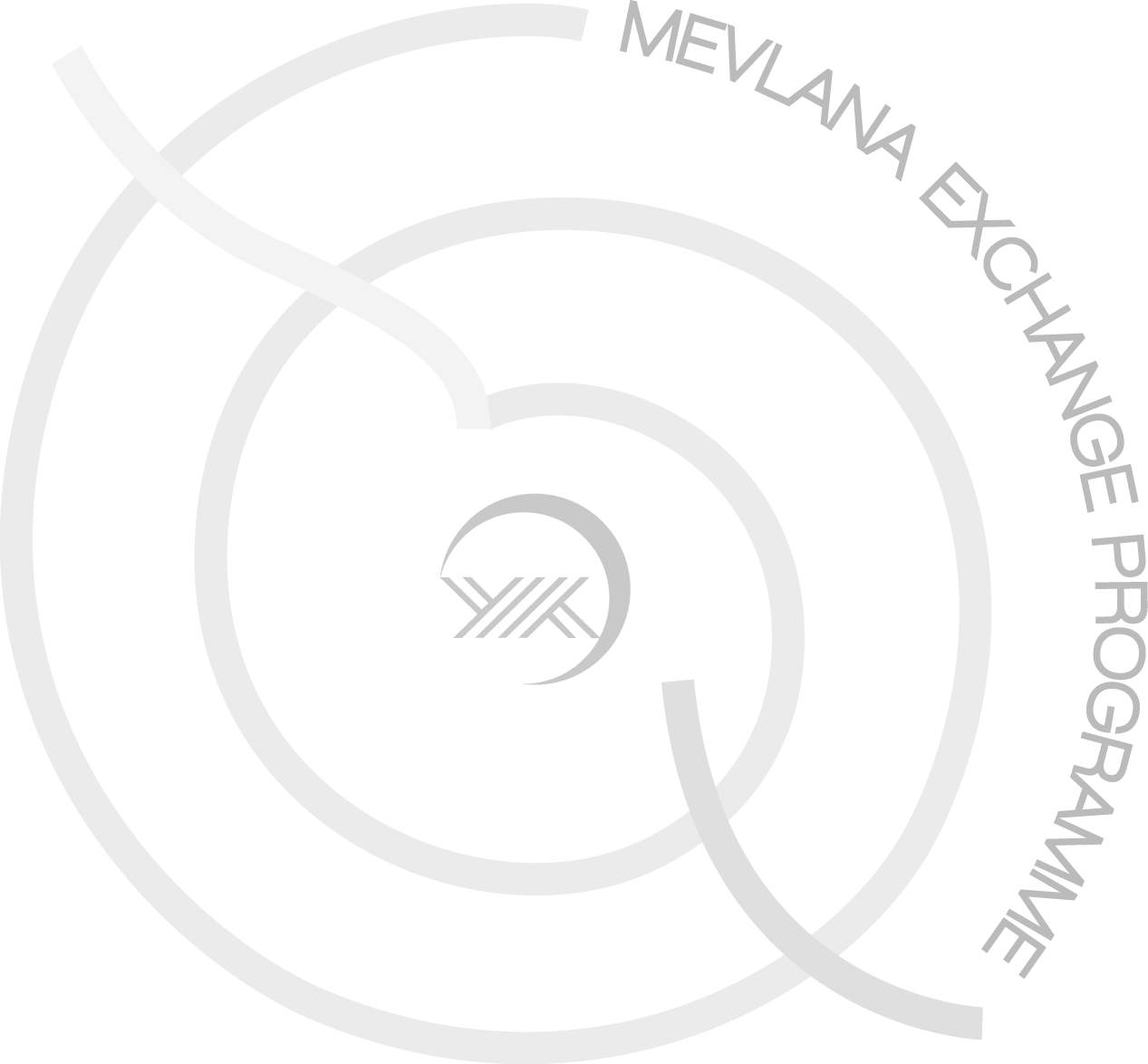 Adı – SoyadıИмя-ФамилияÖğrenci NoID студентаÖğrenim DurumuСтепеньÖn Lisans        Lisans    Yüksek Lisans    DoktoraСпециалист         Бакалавр   Магистр                  PhDFakülteфакультет/Колледж/вузBölüm / Programкафедра/ПрограммаSınıfГод обученияNot OrtalamasıСредний балл (GPA)Gidilecek Yükseköğretim KurumuПринимающий вузE-postaE-mailTelefonTелефонEklerДополнительные документы1. Not Dökümü  (Выписка из зачетно-экзаменационной ведомости)                    
2. Başvurduğunuz programın öğrenim dili yabancı bir dil ise, dil düzeyinizi gösteren belge (Документ о Вашем уровне знаний иностранного языка, если язык преподавания в принимающем вузе - иностранный)Tarih ve İmzaДата и подпись